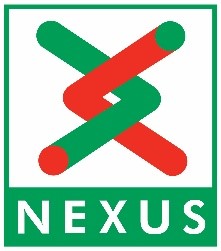 E	Essential CriteriaD	Desirable CriteriaJob Title:	Point Heater FitterPurpose:      Person SpecificationEDUCATIONE/DTo be qualified to a minimum of BTEC National Certificate in electrical Engineering or equivalent.ESPECIFIC KNOWLEDGEPrevious railway experience or equivalent vocational skillsDCapable of taking instructionsETo be able to work alone or as part of a teamEMust be computer literateETo hold a current UK driving licenceESKILLSSKILLSExperience/knowledge in a computer based maintenance management system. DTo have served a recognised apprenticeship in electrical engineering or equivalent.DTo be certified as a WSC/LOM/Trainmaster.DTo hold a Health & Safety qualification or the commitment to work towards one.DTo hold a recognised electrical qualification (18th Regs) or the commitment to work towards one.EEXPERIENCEEXPERIENCE